LANDSCOVE C OF E PRIMARY SCHOOL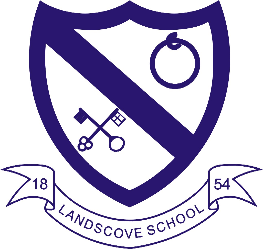 RE & CW Lead Report for the School Ethos Group 27th March 2023The Effectiveness of REMonitoring: Through book scrutiny, conversations with children and staff. Ensure full coverage and depth. All lessons are evidenced in some way (in RE books or class Sways). AN to share example of Sway.Teaching and Learning approach: Units enable pupils to ‘make sense’ of the religions and beliefs studied ‘understand the impact’ of these beliefs in people’s lives and to ‘make connections’ in their learning and their wider experience of the world.Knowledge Organisers are used to identify what the children need to know and be able to do. Key vocabulary is included as a means of developing children’s religious literacy. The correct spelling of these words is expected. AN to share Rolling Programme and example of planning resources (Understanding Christianity and RE Today).The RE curriculum is enhanced by visits to places of worships and inviting speakers/cultural champions into school.Assessment is carried out for each unit. AN to explain strategies used to enable LA writers to access the curriculum and demonstrate their learning.Feedback from Parent Representatives – What conversations do you have at home about your child’s/children’s work in RE? RE and Collective Worship Leadership13.3.23		AN attended RE Hub Meeting17.3.23		Mothering Friday Service 22.3.23		Reverend Gina visited Class 2 and 3 – Salvation UnitsAN currently liaising with Christine Pascoe (Community Representative) to re-establish community coffee mornings.Update on Global Neighbours Silver AwardClass teachers will add evidence of Teaching and Learning/Pupil Participation to a Sway. The curriculum offers many opportunities for children to reflect on global issues/relevance of faith/their own behaviour. GN is not an add-on. Summer Collective Worship timetable includes weekly slot for Picture News/Lyfta. More opportunities planned for children to plan and lead worship. AN has contacted Simon Oldridge, Chair of Sustainable Staverton, to discuss how Landscove can become involved.Our Pledges for nature already appear on map.AN to meet with Will Watson early April. Will is offering 5 x 2 hour sessions at Caddaford Farm.Class Four to explore local environmental issues as part of their persuasive writing unit. Local MP, Anthony Mangnall, has offered to visit.LANDSCOVE C OF E PRIMARY SCHOOLAcademy Head Report for the School Ethos GroupPUPIL NUMBERS R 	15 			Y1	13		Y2	16		Y3	13		                       Y4	13		Y5	7			Y6	12Total 89CLASS ORGANISATION Class 1 :	R 			(0.4 Rebecca Barons, 0.6 Jo Woods)Class 2:	Y1 & Y2	            (FT Jenny Foster)Class 3:	Y3 & Y4	            (Luke Ansermoz FT)Class 4:	Y5 & Y6		(0.5 Anna Neville, 0.5 Anne Smart)Amanda Richardson covers PPA in Classes 2 & 3 on a Friday.STAFFING UPDATESNo new staffSCHOOL IMPROVEMENT PLAN & SCHOOL SELF EVALUATION: Staff meetings this term have been/are linked to our school improvement plan. The following areas will or have been looked at in depth this term:Science curriculum plans have been updated Maths planning for early career teachers  - sharing best practiceKS1 SATS and moderation preparationWriting conferencing – for accelerated progressDT. Curriculum plan reviewMATHS updateModeration of history & geography booksDesign technology – curriculum plan reviewEnglish – writing. Revisiting Spelling & sentence interventions & oracy vocabulary developments. RE & world viewsOTHER INFORMATION – VISITORS - COURSES ETCClass assemblies have taken place across this half term. Always positively received when learning is shared.21.2.23 visiting teacher – to Class 2 to observe and JF to share good practice28.2.23 Learning environment walk by heads & senior teachers – mag pie and share best practice28.2.23 & 1.3.23 Parent consultations3.3.23 world book day – always a fun day to share stories and for older children to buddy up with the younger children14.3.23 JF KS1 SATS training16.3.23 KS2 Cross country – so lucky this went ahead – we thought the weather would create an issue.17.3.23 Comic relief – run by our school council – pupil voice taking action!17.3.23 Mothering Friday – a lovely event linked to our church calendar – Mothering Sunday.22.3.23 Rev Gina visited school to take part in lessons and share her thoughts about Easter – children were able to ask questions and reflect on what they had learned.22.3.23 Chair of Trustees & Governance professional lead visited Landscove to find out more about our school.23.3.23 Jo Woods attended feedback champions meeting – this links to our ASIP and is a research driven group.23.3.23 Science Explorer Dome – The children thoroughly enjoyed their sessions24.3.23 Y5/6 Handball event – Trust wide event with Mr Tanner29.3.23 Song Machine will be attending a choir event at SDCC30.3.23 AN & AS will be attending KS2 SATS trainingHEALTH & SAEFTY/ SAFEGUARDING/ BEHAVIOURJR has completed Fire warden training & medication awareness training. I have also completed Early help Training - Early Help is the extra support a family can get if they need it. It may be that we want to prevent a problem or change things for a family before the problem becomes more serious. It is not a specific service or team, it’s an approach that brings together people from a range of services and teams who will work together with the whole family to help improve the situation for everyone. It can offer support to families from pre-birth to adolescents with all sorts of issues from parenting, employment and school attendance to emotional wellbeing or anti-social behaviour.Safeguarding training this half term is based on: Forced marriage, The One Chance Rule, Female genital mutilation (FGM) and honour-based abuse.Attendance monitor has taken place 17.3.23. Letters have been sent to solicit better attendance. Anna Neville & Jill Ryder